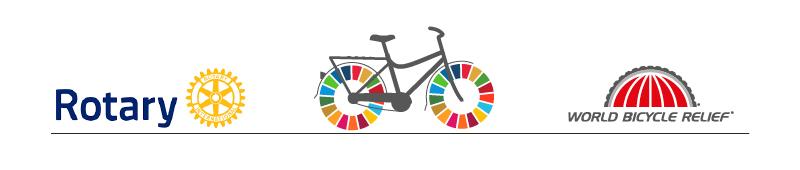 Einladung zur Rotary live Diskussion am 3. Juni zum WeltfahrradtagLiebe Freundinnen und Freunde Rotary,		liebe Interessierte unserer Fellowship Cycling to Servedie Welt widmet dem Fahrrad einen ganzen Tag - ob das ausreicht, dieser bahnbrechenden Erfindung gerecht zu werden? Wir machen einen Anfang und laden herzlich ein: Rotary live Diskussion (Zoom Webinar) am 3. Juni zum Weltfahrradtag um 19 UhrDiskussionsteilnehmer*innenMargreth Eiden-Götten, Rotary Club Trier-HochwaldJuana Gräter, Fundraising Managerin World Bicycle Relief gGmbHKristina Jasiunaite, Geschäftsführerin World Bicycle Relief gGmbHUwe Simon, Rotary Fellowship Cycling to ServeLink zur RegistrierungMit dem Beschluss den 3. Juni zum Weltfahrradtag zu erklären, erkennen die Vereinten Nationen die Vielseitigkeit, Bedeutung und das Potenzial des Fahrrads an, das seit mehr als 200 Jahren im Einsatz ist.Während viele von uns in der aktuellen Coronakrise das Rad nutzen, um der häuslichen Enge zu entkommen und ein bisschen Freiheit und Gemeinschaft zu erleben, ist es für Menschen in ländlichen Entwicklungsregionen ein Hilfsmittel, das ihr Leben komplett verändert und neue Chancen eröffnet. Rotary und die internationale Hilfsorganisation World Bicycle Relief folgen dem Aufruf der internationalen Gemeinschaft und nehmen diesen Tag zum Anlass das Potenzial des Fahrrads zu diskutieren: ist das Fahrrad ein Wachstumsmotor mit Pedalantrieb für nachhaltige Entwicklung? 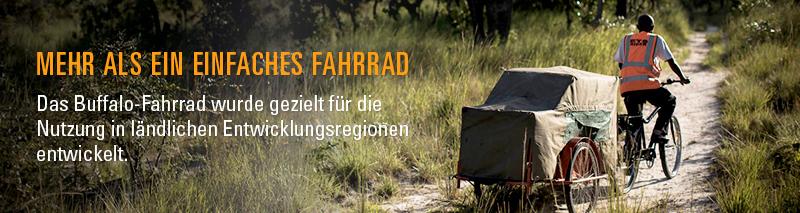 